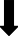 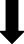 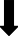 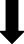   Sorumlu (Pozisyon)                                        İş Akış Adımları                                                İlgili Doküman/KayıtlarE-Devlet Üzerinden ve Yüz yüze Kayıt  ile öğrenci kabul Edilecek Programlar ile Zorunlu Hazırlık ve İsteğe Bağlı Hazırlık Bölüm Program Bilgilerinin  Yükseköğrenim Bilgi Sistemine girilmesi.Öğrenci bilgi sistemi üzerinde öğrenciler içinkullanıcı hesapları oluşturulur.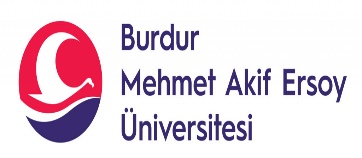 BURDUR MEHMET AKİF ERSOY ÜNİVERSİTESİÖğrenci İşleri Daire BaşkanlığıYENİ KAYIT İŞ AKIŞIDoküman NoBURDUR MEHMET AKİF ERSOY ÜNİVERSİTESİÖğrenci İşleri Daire BaşkanlığıYENİ KAYIT İŞ AKIŞIİlk Yayın Tarihi07.11.2023BURDUR MEHMET AKİF ERSOY ÜNİVERSİTESİÖğrenci İşleri Daire BaşkanlığıYENİ KAYIT İŞ AKIŞIRevizyon Tarihi07.11.2023BURDUR MEHMET AKİF ERSOY ÜNİVERSİTESİÖğrenci İşleri Daire BaşkanlığıYENİ KAYIT İŞ AKIŞIRevizyon NoBURDUR MEHMET AKİF ERSOY ÜNİVERSİTESİÖğrenci İşleri Daire BaşkanlığıYENİ KAYIT İŞ AKIŞISayfa No1HazırlayanKontrolOnayBilgisayar İşletmeni     Berna YALÇINDAĞÖğr. Gör. Dr. Fatma Esin KURTÖğrenci İşleri Daire Başkanı Zuhal ÖZDEMİR